ROTINA DO TRABALHO PEDAGÓGICO BERÇÁRIO II A -ATIVIDADES EM DOMICÍLIO – Professora substituta ELIZETE / Professora titular da sala LÍDIA > Data: 27 a 31/07/2020.Creche Municipal “Maria Silveira Mattos” – BERÇÁRIO II A 2ª Feira3ª Feira4ª Feira5ª Feira6ª FeiraMÚSICA/VÍDEO: ”DONA  ARANHA” (https://youtu.be/lVWvFhQ1JJ0 )CAIXA PUXA-PUXA MATERIAIS: CAIXA DE PAPELÃOFITAS COLORIDAS (PODE SER RETALHOS DE PANOTESOURA OBJETIVO E DESENVOLVIMENTO ESTA ATIVIDADE TEM O OBJETIVO DE ESTIMULAR O CONHECIMENTO DE CORES, ESTÍMULO SENSORIAL E RACIOCÍNIO.FAÇA FUROS ESPAÇADOS NA CAIXA, DEPOIS COMECE A PASSAR UMA FITA OU CADARÇO EM CADA DOIS FUROS, DÊ UM NÓ EM UMA PONTA E DEPOIS NA OUTRA PONTA.DEIXE QUE SUA CRIANÇA EXPLORE A CAIXA PUXANDO AS FITAS.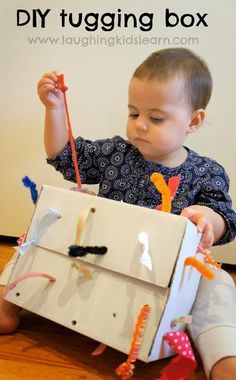 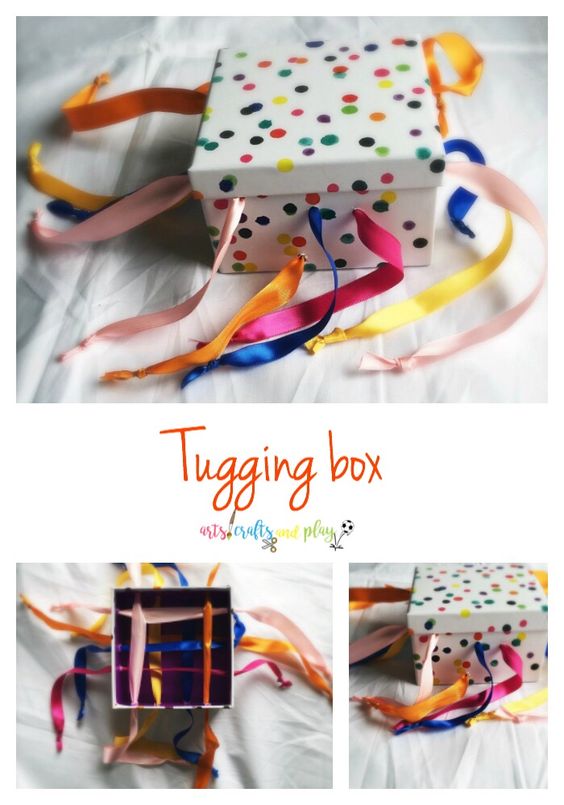 MÚSICA/VÍDEO: “TRÊS CONTOS:  O LOBO E OS 7 CABRITINHOS / OS 3 PORQUINHOS /   CHAPEUZINHO VERMELHO” (https://youtu.be/-I5kWwGH2Vg )MOSTRAR PRA SUA CRIANÇA- PARA HOJE O CONTO DO LOBO E OS SETE CABRITINHOS, ACIMA.ARRASTANDO NO LENÇOLMATERIAIS: LENÇOLOBJETIVO E DESENVOLVIMENTOESTA ATIVIDADE TEM O OBJETIVO DE DESENVOLVER A COORDENAÇÃO MOTORA GLOBAL, PROPORCIONANDO SURPRESA E DIVERTIMENTO.ESTA ATIVIDADE JÁ FOI PROPOSTA EM ROTINA DE MESES ANTERIORES, VAMOS REPETÍ-LA, POIS É UMA ÓTIMA ATIVIDADE DE COORDENAÇÃO, ALÉM DE DIVERTIDA PARA A CRIANÇA. BASTA COLOCAR SUA CRIANÇA EM UM LENÇOL E ARRASTÁ-LA PARA QUE SE DIVIRTA.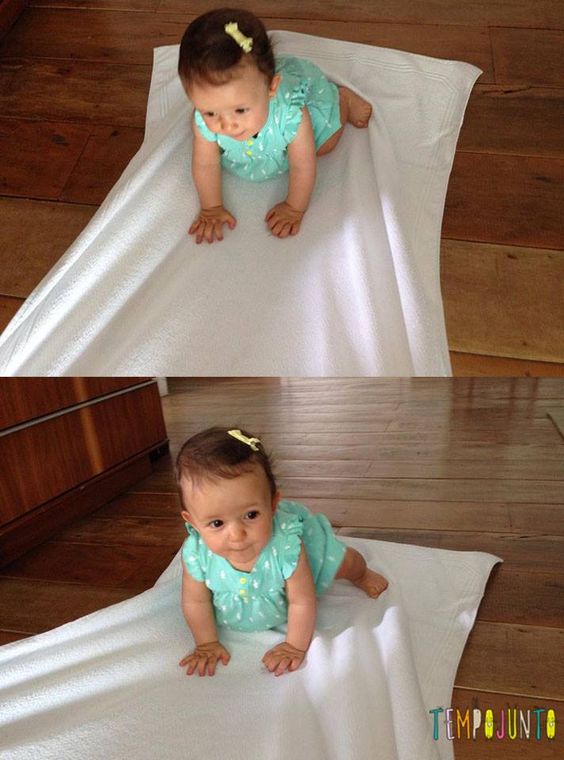 MÚSICA/VÍDEO: “TRÊS CONTOS:  O LOBO E OS 7 CABRITINHOS / OS 3 PORQUINHOS /   CHAPEUZINHO VERMELHO” (https://youtu.be/-I5kWwGH2Vg )MOSTRAR PRA SUA CRIANÇA- PARA HOJE O CONTO DOS 3 PORQUINHOS, ACIMA.BRINCADEIRA COM BOLAMATERIAIS:BOLAOBJETIVO E DESENVOLVIMENTOESTA ATIVIDADE ESTIMULA A PERCEPÇÃO VISUAL E A COORDENAÇÃO MOTORA GLOBAL.COLOQUE SEU BEBÊ EM UM ESPAÇO MAIOR E COMECE A ESTIMULAR QUE CHUTE A BOLA, EXPLORANDO-A COMO CONSEGUIR, CASO ENGUATINHE EXPLORE A BOLA COM AS MÃOS INCENTIVANDO-O A JOGAR OU DANDO APOIO PARA QUE FIQUE EM PÉ. TORNE O MOMENTO DIVERTIDO.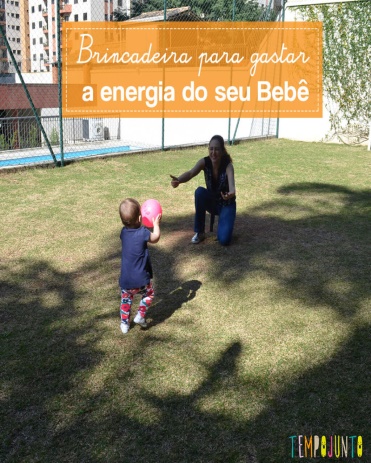 MÚSICA/VÍDEO: “TRÊS CONTOS:  O LOBO E OS 7 CABRITINHOS / OS 3 PORQUINHOS /   CHAPEUZINHO VERMELHO” (https://youtu.be/-I5kWwGH2Vg )MOSTRAR PRA SUA CRIANÇA- PARA HOJE O CONTO DA CHAPEUZINHO VERMELHO, ACIMA.POTE “SURPRESA”MATERIAIS:POTE TRANSPARENTEOBJETOS INTERESSANTES QUE TENHA EM CASA E CAIBAM NO POTE. DESENVOLVIMENTO E OBJETIVO:ESTA ATIVIDADE ESTIMULA A COORDENAÇÃO MOTORA, RACIOCÍNIO LÓGICO E PERCEPÇÃO.BASTA COLOCAR OS OBJETOS NO POTE E TAMPÁ-LO, DEIXANDO QUE SEU BEBÊ O EXPLORE COMO QUISER, VEJA SE ELE TENTA TIRAR A TAMPA, AJUDE-O E FAÇA FESTA QUANDO CONSEGUIR, DEIXANDO-O EXPLORAR OS OBJETOS.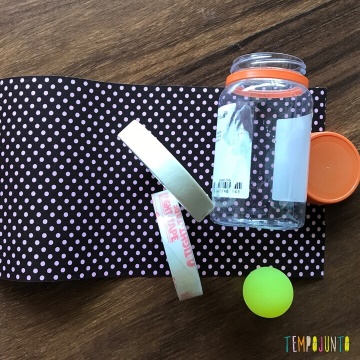 MÚSICA/VÍDEO: “MUNDO BITA- BOM BANHO” (https://youtu.be/31iBxkTTAfc )“ESCAVAÇÃO” NA GELATINA MATERIAS:PACOTINHOS DE GELATINAOBJETOS QUE O BEBÊ POSSA COLOCAR NA BOCA.OBJETIVO E DESENVOLVIMENTOESTA ATIVIDADE ESTIMULA A COORDENAÇÃO MOTORA, O RACIOCÍNIO LÓGICO E A PERCEPÇÃO E ESTIMULAÇÃO SENSORIAL.FAÇA A GELATINA E ANTES QUE ENDUREÇA COLOQUE ALGUNS OBJETOS QUE O BEBÊ POSSA COLOCAR NA BOCA.DEPOIS DE PRONTA DEIXE QUE EXPLORE A TIJELA DE GELATINA COM AS MÃOZINHAS, OBSERVE SE SUA CRIANÇA CONSEGUE VER E ENCONTAR OS OBJETOS SURPRESA NA GELATINA.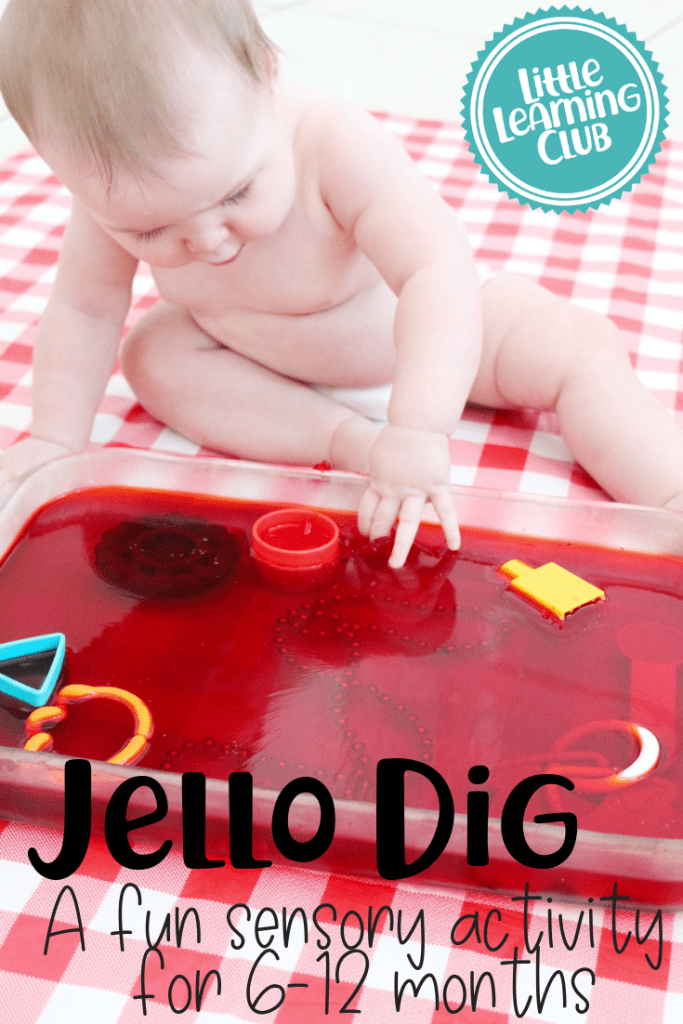 